МАМОЧКА, НЕ ТОРОПИСЬ!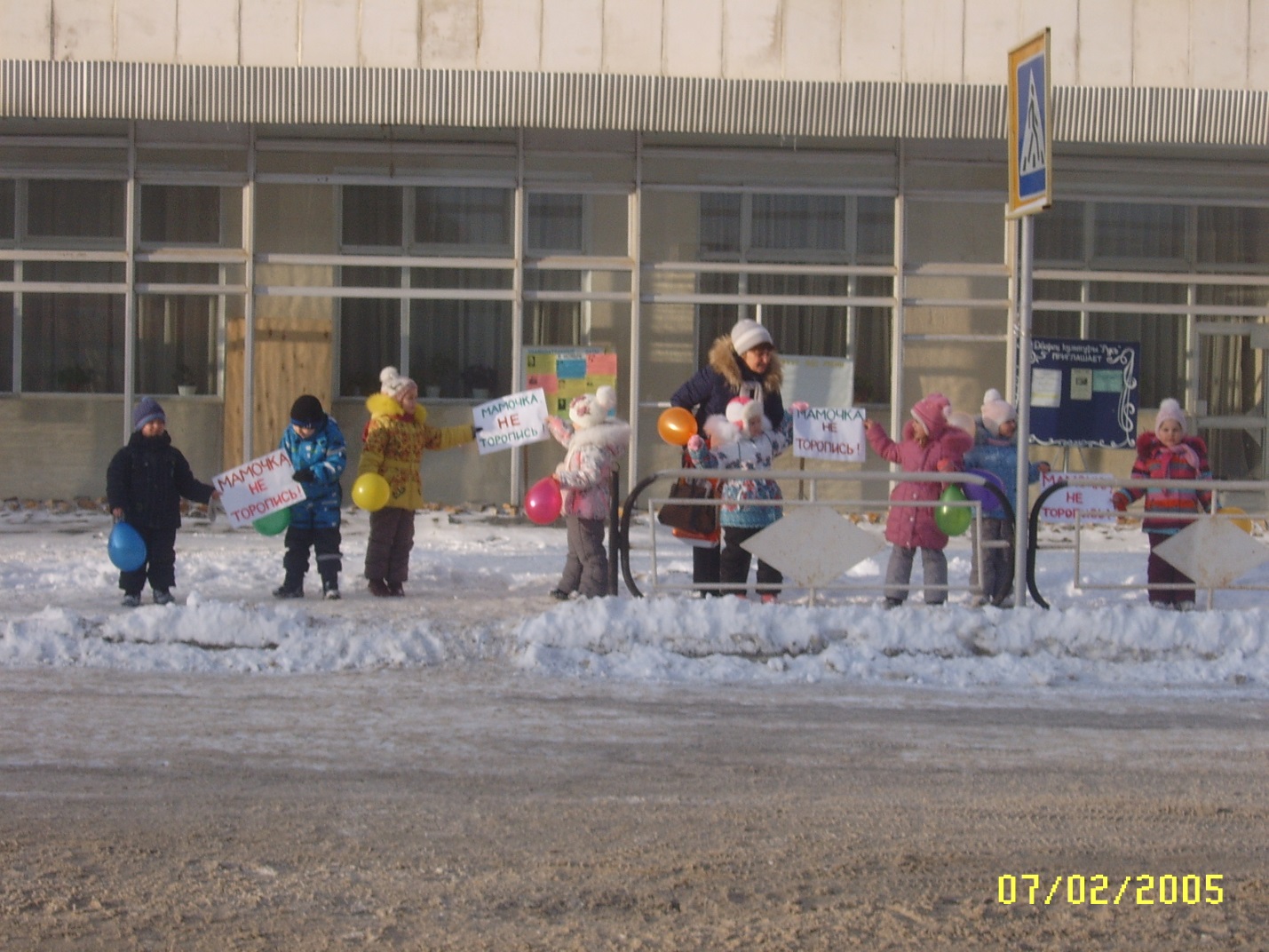 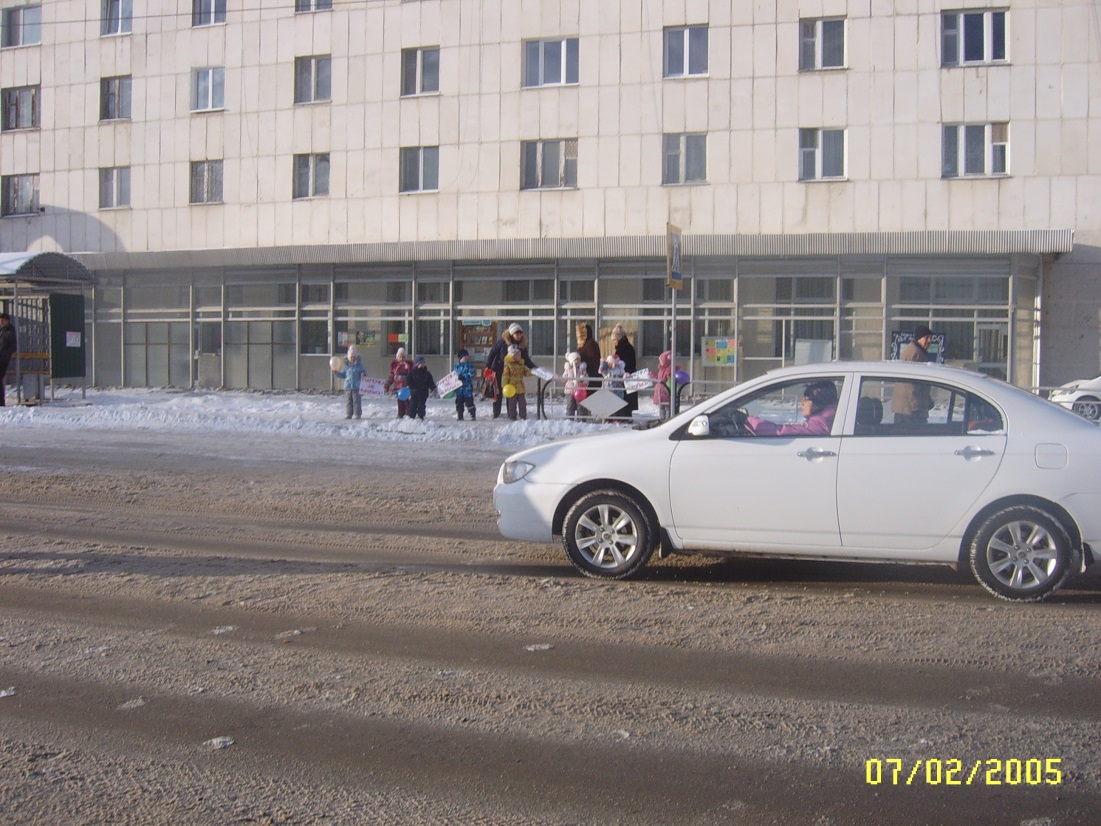 30 ноября 2015 года  МБДОУ № 51 принял участие в акции « Мамочка, не торопись», инициированной отделением ГИБДД  межмуниципального отдела МВД России «Асбестовский».  Перед началом проведения акции  дети как участники  дорожного движения  повторили правила поведения на улице, в игровой форме  « провели  поездку» на автомашине с мамой. Поговорили о назначении автокресел и их значимости .Затем дети в сопровождении взрослых вышли на место проведения акции       ( ул.Тимирязева ) , где рядом расположена дорожная  «зебра».  Красочные транспоранты «Мамочка, не торопись», яркие шары привлекли внимание прохожих и  мам- водителей. Дети вручили памятки  взрослым и пожелали безаварийных  поездок.Надо отметить, что в нашем  детском саду уделяется должное внимание  вопросам профилактики детского дорожно-транспортного травматизма : музыкальные развлечения, открытые мероприятия, беседы, конкурсы, участие в различных акциях, встречи педагогов и родителей с инспекторами ОГИБДД помогают детям в освоении правил дорожного движения, а взрослых мотивируют на их строгое соблюдение.                                                             А.Пайкова, заместитель заведующего.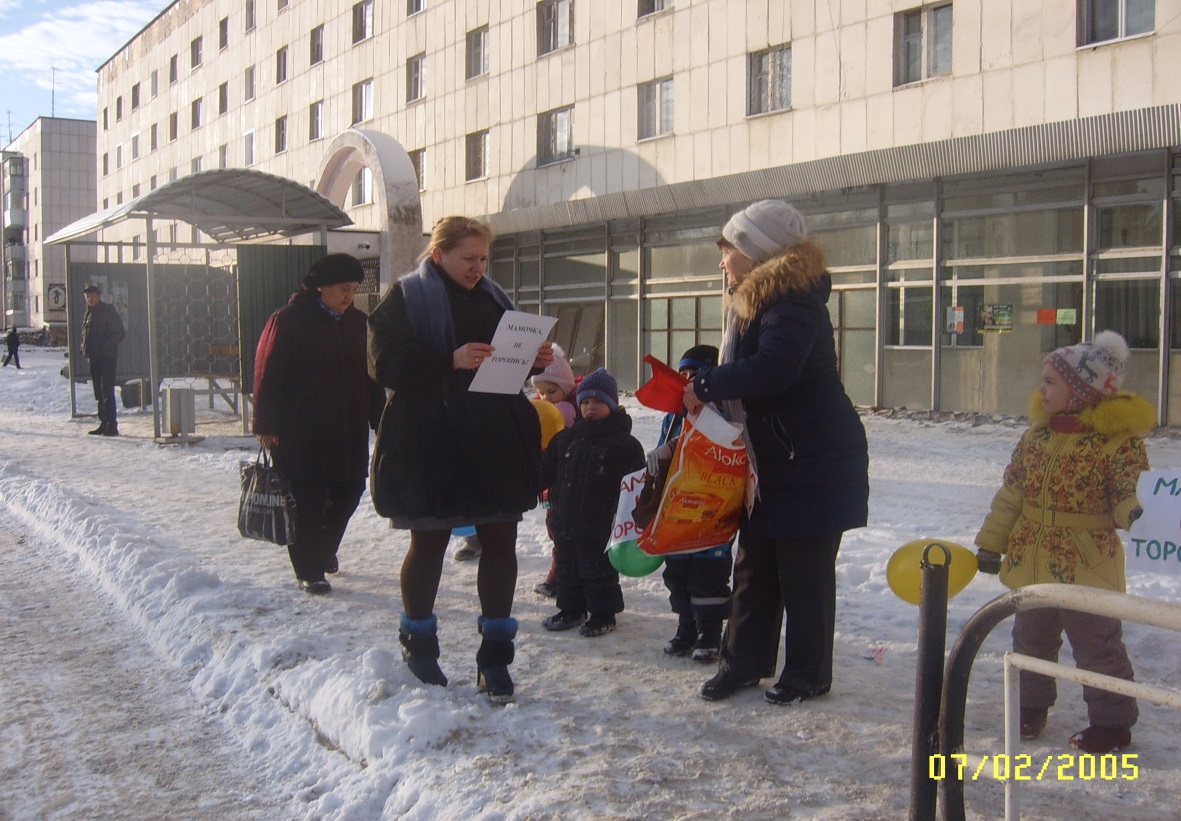 